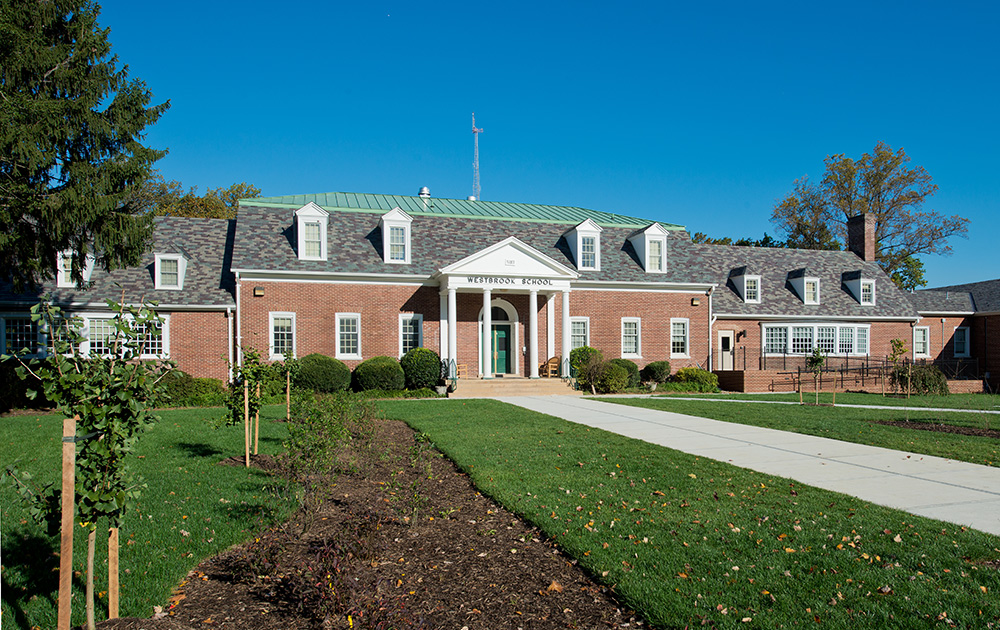 New to Westbrook?Join all new families to Westbrook for a virtual information session!  See you on zoom at 6:00 pm on June 14th!Join Zoom Meetinghttps://mcpsmd.zoom.us/j/87877092127?pwd=Wk1Zc2hXZloydVFER0dQeElYRGd5dz09 Meeting ID: 878 7709 2127     Passcode: New123